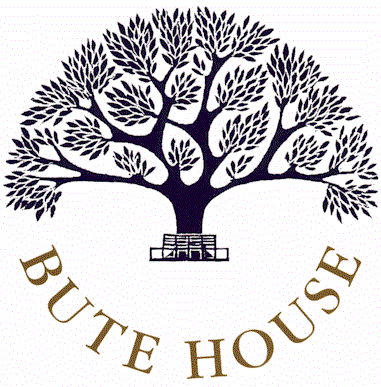 					PERSON SPECIFICATIONFINANCE ASSISTANTPlease Note:  Bute House is committed to safeguarding and promoting the welfare of children.  The successful applicant for this job will be required to undergo child protection screening appropriate to the role and an enhanced Disclosure and Barring Service Check before they start work at the school as well as taking up references before interview.January 2020ESSENTIALThese are qualities which are required to do this job. No applicant would be considered if they did not have these.DESIRABLEThese are additional qualities, which may be useful when the panel is selecting the final shortlist.METHOD OF ASSESSMENTQualification‘A’Level or equivalent qualificationFinance, Accountancy or Bookkeeping qualification.Application FormExperienceAt least a year’s experience working in a similar role within a finance team.Experience of working in a school or educational setting.Application FormKnowledge and UnderstandingBasic understanding of accounting systemsSkillsStrong  ICT skills including Excel, Word and OutlookAn excellent telephone manner with ability to deal confidently with enquiriesAbility to manage and prioritise a wide range of dutiesGood time management skills and an ability to work quickly and effectively.Excellent interpersonal and communication skills, including the ability to establish and develop positive working relationships.Application FormReferencesInterviewPersonal competencies and qualitiesAble to maintain strict confidentiality.Able to respond and adapt to changing priorities. Flexibility is key.Self-starter and able to work on own initiative.Integrity, stamina, enthusiasm, flexibility.An enjoyment of working in a varied and stimulating environment.A genuine interest in education.Application FormReferencesInterview